РЕШЕНИЕ24 ноября 2016 года                                                                          №14/317-6г. БарнаулОб утверждении Положения об архиве избирательной комиссии муниципального образования города БарнаулаВ соответствии с Федеральным законом от 22.10.2004 №125-ФЗ                      «Об архивном деле в Российской Федерации», Законом Алтайского края                    от 28.12.1994 №168 «Об Архивном фонде Алтайского края и архивах», избирательная комиссия муниципального образования города БарнаулаУтвердить Положение об архиве избирательной комиссии муниципального образования города Барнаула (приложение).Секретарю избирательной комиссии муниципального образования города Барнаула Долгих К.А. разместить решение на официальном Интернет - сайте города Барнаула.Контроль за исполнением решения возложить на председателя избирательной комиссии муниципального образования города Барнаула Комарову Г.И.Председатель избирательной комиссии		                            Г.И.КомароваСекретарь избирательной комиссии			                     К.А. Долгих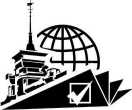 ИЗБИРАТЕЛЬНАЯ КОМИССИЯ МУНИЦИПАЛЬНОГО ОБРАЗОВАНИЯ города БАРНАУЛА